ADMISSIONS TO POST GRADUATE PROGRAMMES (Masters & Ph.D.), 2021-22INFORMATION BOOKLETLast date for submission of applications (offline):  13-12-2021, 05:00 PM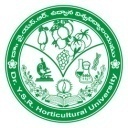 Dr.Y.S.R. HORTICULTURAL UNIVERSITYAdministrative Office: Venkataramannagudem – 534 101, Tadepalligudem, West Godavari District, Andhra Pradesh.INDEXIntroduction:Dr.Y.S.R. Horticultural University (Dr.YSRHU), second of its kind in the country was established by the Government of Andhra Pradesh on 26th June, 2007.  This University is functioning with a mandate to develop human resources through Education, Research and Extension in horticulture and allied sectors and concentrating on extension activities (transfer of technologies) through forty two institutes i.e., ‘4’ Krishi Vigyan Kendras (KVKs), ‘19’ Horticultural Research Stations (HRSs), ‘4’ Colleges Of Horticulture (COHs) and ‘4’ Horticultural Polytechnics (HPs) for the benefit of farmers, rural youth and women directly and through Rythu Bharosa Kendras (RBKs), District Resource Centres (DRCs) and Department of Horticulture, Government of Andhra Pradesh.List of Post Graduate Programmes (Masters & Doctoral):Contact Numbers:Eligibility for admission: The upper age limit is 40 years as on 1st July, 2021 for Masters and 47 years for Ph.D. Programme.The Candidates seeking admission into Master’s Degree course in Horticulture must have passed the B.Sc. (Hort.) / B.Sc. (Hons.) Hortilculture OGPA of atleast 5.50/10.00 from ICAR accredited Colleges/State Agriculture/Horticultural Universities.For Ph.D admission the minimum OGPA in the Masters Programme should be 6.50/10.00 from ICAR Accreditated Universities.Candidates passed out from Private Agricultural Universities / Colleges not accredited by ICAR will not   be considered for admission.List of P.G. Courses Offered and Eligibility Criteria:Admission Procedure :  From the Academic Year 2020-21 onwards, the candidate, who qualified and secured rank  in ICAR AIEEA(PG)-2021 and ICAR AICE JRF/SRF (Ph.D)–2021 are eligible for admission into Masters Degree and Doctoral Degree respectively.  The student applied for a subject group has to produce rank card in that subject group only.In case of a tie, the candidates who secures more marks at previous qualification shall be preferred.  In case of a further tie,  the marks obtained at B.Sc / M.Sc level shall be considered. For further tie breaking, date of birth shall be considered and older candidates shall be preferred.The admission shall be on the basis of counselling for Masters Degree and Doctoral Degree Programme.  The merit list of eligible candidates within the subject groups will be prepared and counselling will be conducted tentatively on 18-12-2021 for M.Sc.(Hort.) & 20-12-2021 for Ph.D.(Hort.).   The candidates are advised to visit the website for regular updates.  The counselling will be held at the Seminar Hall, College of Horticulture, Venkataramannagudem.  The candidates has to attend counselling along with all original certificates and ICAR rank card.  The selected candidates shall submit the necessary certificates in original, pay the prescribed fee and secure the admission at the allotted colleges. Failure to do so entails forfeiture of claim for seat.  7.    Rules of Reservation:(a) Reservations for Local & Non-Local candidates: The total number of seats approved in the combined university of Dr.YSRHU were divided in the ratio of 64% (42% for AU + 22% for SVU) and 36% OU for Dr.YSRHU and SKLTSHU respectively after bifurcation of the State & University duly following the provisions under the article 371D.Among the allotted 64% of seats (Dr.YSRHU), the local seats (85%) will be filled by the local candidates in the ratio of 42:22 for AU & SVU regions respectively.  The remaining 15% of the unreserved / non-local seats will be filled in open competition.(b) Reservation for SC, ST and BC Candidates: 15%, 6% and 29%  of the seats  shall be reserved for the  candidates belonging to SCs, STs, and BCs  respectively.(c)  Reservations for E.W.S. Category – 10% of seats are reserved. Note: (i)  Admissions for M.Sc.(Hort.) / Ph.D.(Hort.) courses will be done as per the Govt.                 Rules of Reservation prevailing at the time of admissions.          (ii) Reservation of seats in favour of local or non-local candidates (in accordance with A.P. 
                Educational Institutions (Regulation of Admissions)  Order, 1974).(i)   Reservation for women candidates @ 33 ⅓ percent(ii)  3% of seats are reserved for Physically Challenged Candidates as per  the   Government norms.    (iii) If a local candidate in respect of a local area is not available to fill any seat reserved or allotted in  
 favour of local candidate in respect of local area, such seat shall be filled as if it had not been 
  reserved.Local Candidate:A candidate for admission to any course of study shall be regarded as a local candidate in relation to a local area:If he has studied in an educational institution or educational institutions in such local area for a period of not less than four consecutive academic years ending with the academic year in which he appeared, or as the case may be, first appeared in the relevant qualifying examination: ORWhere, during the whole or any part of the four consecutive academic years ending with the academic year in which he appeared or, as the case may be, first appeared for the relevant qualifying examination, he has not studied in any educational institution, if he has resided in that local area for a period of not less than four years immediately preceding the date of commencement of the relevant qualifying examination in which he appeared or, as the case may be, first appeared.2.   A candidate for admission to any course of study who is not regarded as a local candidate under sub- paragraph 
       (1) in relation to any local are shall:a) If he/she has studied in educational institutions in the State for a period of not less than seven 
      consecutive academic years ending with the academic year in which he/she appeared or, as the case may 
     be, first appeared for the relevant qualifying examination be regarded as a local candidate in relation to:i)  Such local area where he/she has studied for the maximum period out of the said period of seven years. ORii)  Where the periods of his/her study in two or more local areas are equal, such local area where he/her has studied last in such equal periods.b)  If, during the whole or any part of the seven consecutive academic years ending with the academic year 
       in which he/she appeared or as the case may be, first appeared for the relevant qualifying examination, 
       he/she  has not studied in the educational institutions in any local area, but has resided in the State during 
      the whole of the said period of seven years, be regarded as a local candidate in relation to:ORSuch local area where he/she has resided for the maximum period out of the said period of seven 
       years;ORWhere the periods of  his/her  residence in two or more local areas are equal, such local area where he/she has resided last in such equal periods.Local Area:The part of the State comprising the districts of Srikakulam,  Vizianagaram, Visakhapatnam, West Godavari, East Godavari, Krishna, Guntur and Prakasam shall be regarded as the local area in respect of the Andhra University area.  The districts of Anantapuram, Y.S.R. Kadapa, Kurnool, Chittoor and Sri Potti Sreeramulu Nellore shall be regarded as the local area in respect of Sri Venkateswara University area.  All candidates belonging to Andhra Pradesh and Telangana States will be considered against the 15% of the available seats left unreserved.Seat Position:I. M.Sc.(Horticulture)(a) Number of Seats in M.Sc.(Hort.) available in each major field shown as below: *In addition to the above seats Another ‘4’ no. of seats are allotted for other state students in M.Sc.(Horticulture) Programme who secured rank card in ICAR AIEEA(PG)–2021 with higher tuition fee.II. Ph.D.(Horticulture)(a) Number of seats in Ph.D.(Hort.) available in each major field as shown below:c) ‘1’ (One) Super numerary seat is allotted to University topper (other than Dr.YSRHU) under 
     Inspire Fellow quota.9.     Criteria for Selection:As per ICAR-AIEEA rules, the candidate who qualified and secured rank in ICAR AIEEA(PG)-2021 and ICAR AICE JRF/SRF (Ph.D)–2021 are eligible for admission into Masters Degree and Ph.D. degree (Out of State students in M.S.c(Hort.) also) respectively.10.    Application & Enclosures:       The candidates are advised to go through the guidelines/ instructions in the website https://drysrhu.ap.gov.in/  thoroughly before filling the application form.  The filled in application (downloaded form)  along with attested photo copies of enclosures should reach the following  address on or before 13-12-2021.  On the top of the envelope, it should be superscript “Application for admission into Masters / Ph.D programme 2021-22”.The Registrar,Dr.Y.S.R.Horticultural UniversityAdministrative Office, Post Box No.7, Venkataramannagudem.Tadepalligudem – 534 101, West Godavari District, Andhra Pradesh.           The filled in application should invariably accompany with a DD drawin in favour of “The Comptroller, Dr.YSRHU, Payble at Tadepalligudem”.  The application fee for General & BC category candidates  is Rs.500/- (Rupees Five hundred only) and Rs.1000/- (Rupees One thousand only) respectively for M.Sc.(Hort.) and Ph.D.(Hort.). For SC/ST/PHC category candidates is Rs.250/- (Rupees Two hundred and fifty only) and Rs.500/- (Rupees Five hundred only) respectively.For the candidates applying under Other State Quota the M.Sc.(Hort.) application fee for General & OBC category candidates is Rs.500/- (Rupees Five hundred only) and for SC/ST/PHC category candidates is Rs.250/- (Rupees Two hundred and fifty only) respectively.Application forms duly filled in all respects with relevant certificates together with  Demand Draft (Original) should be sent to “The Registrar, Dr.Y.S.R. Horticultural University, Administrative Office, Post Box No.7, Venkataramannagudem,  Tadepalligudem- 534101, West Godavari District, Andhra Pradesh so as to reach on or before 13-12-2021 by 5.00 PM.12.  Applications received after due date will not be entertained.  University will not be held responsible for any postal delay.13.   All the eligible candidates should bring their original certificates at the time of counselling.@@@                                                                                                                                                                 K.GOPALREGISTRAR